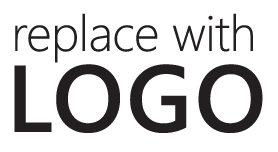 Screening of Video Workshop: The Committee of Negativity[City], [ST], [Date]– The …………. will host the video workshop The Committee of Negativity  from Becky McCray and Deb Brown from SaveYour.Town at (name your location and your time).   “I think all small towns have one: a Committee of Negativity.(They meet at the coffee shop, right?)Seems like they try to slow every great idea down, or kill it outright. They heckle, they ridicule, they sabotage.It doesn't have to stop you,” said McCray.  There is no charge to attend these screenings and  lively discussions are planned to follow.  (If you are serving food, mention what and prepared by who). “We will share with you three specific strategies to slow down or derail the committee of negativity.  You’ll also hear examples of other small towns using these strategies” said Brown.This event is sponsored by …….. list sponsors here……  and give information about each.  [Insert your company's boilerplate message.] and your contact information. # # #If you would like more information about this topic, please contact Your name at [Company Phone] or email at [Company E-mail].FOR IMMEDIATE RELEASE[Date]